                                                                                                                                                                                                                           РОССИЙСКАЯ ФЕДЕРАЦИЯРОСТОВСКАЯ ОБЛАСТЬМУНИЦИПАЛЬНОЕ ОБРАЗОВАНИЕ «ДУБОВСКИЙ РАЙОН»
АДМИНИСТРАЦИЯДУБОВСКОГО СЕЛЬСКОГО ПОСЕЛЕНИЯРЕШЕНИЕ №  88«04» марта 2024 г.                                                                               с. Дубовское«Об  установлении размера платы за пользование жилым помещением (платы за наем), платы за содержание жилого помещения для нанимателей жилых помещений по договорам социального найма и договора найма жилых помещений муниципального жилищного фонда на период с 01.07.2023 г. по 30.06.2024 г.»В соответствии со статьями 156, 158 Жилищного кодекса Российской Федерации, Постановлением Правительства Российской Федерации от 13.08.2006 №491 «Об утверждении правил содержания общего имущества в многоквартирном доме и правил изменения размера платы за содержание и ремонт жилого помещения в случае оказания услуг и выполнения работ по управлению, содержанию и ремонту общего имущества в многоквартирном доме ненадлежащего качества и (или) с перерывами, превышающими установленную продолжительность», Уставом Дубовского сельского поселения, Собрание депутатов Дубовского сельского поселенияРЕШИЛО:1. Установить и ввести в действие к правоотношениям возникшим с 01 июля 2023 года размер платы за содержание жилого помещения для нанимателей жилых помещений по договорам социального найма и договора найма жилых помещений муниципального жилищного фонда в размере 5,58 руб. за 1 кв.м. общей площади с учетом НДС в том числе:1.1. Содержание жилого помещения – 3,18 руб. за 1 кв.м. общей площади;1.2. Сбор и вывоз жидких бытовых отходов – 2,40 руб. за 1 кв.м. общей площади;1.3. Размеры платы распространяются на собственников жилых помещений многоквартирных домов, которые на их общих собраниях не приняли решение об установлении размера платы за содержание жилого помещения.        2. Установить и ввести в действие к правоотношениям возникшим с 01 июля 2023 года размер платы за пользования жилым помещением (наем) муниципального жилищного фонда в размере 0,58 руб. за 1 кв.м. общей площади.3. Настоящее Решение вступает в силу с «04» марта 2024 года.4. Контроль за исполнением настоящего Решения возложить на председателя комиссии по местному самоуправлению, охране общественного порядка по мандатным вопросам депутатской этике Парафиеву Н.Ю.Председатель  Собрания депутатов-Глава Дубовского сельского поселения                                       И.А. ЛысенкоРОССИЙСКАЯ ФЕДЕРАЦИЯРОСТОВСКАЯ ОБЛАСТЬМУНИЦИПАЛЬНОЕ ОБРАЗОВАНИЕ «ДУБОВСКИЙ РАЙОН»
АДМИНИСТРАЦИЯДУБОВСКОГО СЕЛЬСКОГО ПОСЕЛЕНИЯРЕШЕНИЕ № 89от 04.03.2024 года		                                                       с. ДубовскоеО результатах деятельности председателя собрания депутатов – главы Дубовского сельского поселения за 2023 год   Заслушав и обсудив отчет председателя собрания депутатов - главы Дубовского сельского поселения Лысенко Ивана Анатольевича за  2023 год, в соответствии с пунктом 20 статьи 26 Устава муниципального образования «Дубовское сельское поселение», со статьей 68  Регламента  Собрания депутатов Дубовского сельского поселении, Собрание депутатов Дубовского сельского поселения РЕШИЛО:Отчет председателя Собрания депутатов – главы Дубовского сельского поселения о результатах деятельности за 2023 год принять к сведению и утвердить согласно приложению.Деятельность  председателя Собрания депутатов – главы Дубовского сельского поселения за  2023 год признать удовлетворительной.3.	Настоящее решение вступает в силу со дня его подписания и подлежит официальному опубликованию.РОССИЙСКАЯ ФЕДЕРАЦИЯРОСТОВСКАЯ ОБЛАСТЬМУНИЦИПАЛЬНОЕ ОБРАЗОВАНИЕ «ДУБОВСКИЙ РАЙОН»
АДМИНИСТРАЦИЯДУБОВСКОГО СЕЛЬСКОГО ПОСЕЛЕНИЯРЕШЕНИЕ № 90от 04.03.2024 года		                                                       с. ДубовскоеО результатах деятельности главы Администрации Дубовского сельского поселения, деятельности Администрации Дубовского сельского поселения за 2023 год     Заслушав и обсудив отчет главы Администрации Дубовского сельского поселения, деятельности Администрации Дубовского сельского поселения  за  2023 год, в соответствии с частью 11.1 статьи 35, частью 5.1 статьи 36 Федерального закона от 06.10.2003 № 131-ФЗ «Об общих принципах организации местного самоуправления в Российской Федерации», с Уставом муниципального образования «Дубовское сельское поселение» Собрание депутатов Дубовского сельского поселения                                                  РЕШИЛО:1. Отчет главы Администрации Дубовского сельского поселения Н.С. Лавреновой о результатах её деятельности, деятельности Администрации Дубовского сельского поселения за 2023 год утвердить.2. Деятельность главы Администрации Дубовского сельского поселения Н.С. Лавреновой и деятельность Администрации Дубовского сельского поселения за 2023 год признать удовлетворительной. 3. Настоящее решение вступает в силу со дня его подписания и подлежит официальному опубликованию.РОССИЙСКАЯ ФЕДЕРАЦИЯРОСТОВСКАЯ ОБЛАСТЬМУНИЦИПАЛЬНОЕ ОБРАЗОВАНИЕ «ДУБОВСКИЙ РАЙОН»
АДМИНИСТРАЦИЯДУБОВСКОГО СЕЛЬСКОГО ПОСЕЛЕНИЯРЕШЕНИЕот 04 марта 2024 г.                                                                                    № 91с.Дубовское«О внесении изменений в решение Собрания депутатов Дубовскогосельского поселения от 28.12.2023 г. № 80 «О бюджете Дубовского сельского поселения Дубовского района на 2024 год  и на плановый период 2025 и 2026 годов»1. Внести в Решение Собрания депутатов Дубовского сельского поселения от 28.12.2023 г. № 80 «О бюджете Дубовского сельского поселения  Дубовского района на 2024 год  и на плановый период 2025 и 2026 годов» следующие изменения:Пункт 1 изложить в следующей редакции:Утвердить основные характеристики бюджета Дубовского  сельского поселения Дубовского района на  2024 год, определенные с учетом уровня инфляции, не превышающего 4,5 процента (декабрь 2024 года к декабрю 2023 года):в подпункте 1 цифры «23 754,2» заменить цифрами «23 959,5»;в подпункте 2 цифры «23 959,5» заменить цифрами «25 840,4»;2)  приложение 1 изложить в новой редакции согласно приложению 1 к настоящему решению.3) приложение 2 изложить в новой редакции согласно приложению 2 к настоящему решению.          4) приложение 5 изложить в новой редакции согласно приложению 5 к настоящему решению.5) приложение 6 изложить в новой редакции согласно приложению 6 к настоящему решению.6) приложение 7 изложить в новой редакции согласно приложению 7 к настоящему решению.7) подпункт 5 изложить в следующей редакции:прогнозируемый дефицит бюджета Дубовского сельского поселения Дубовского района в сумме 1 880,9 тыс. рублей.8) пункт 10 изложить в следующей редакции:Утвердить общий объем бюджетных ассигнований на исполнение публичных нормативных обязательств Дубовского сельского поселения на 2024 год в сумме 195,3 тыс. рублей, на 2025 год в сумме 192,0 тыс. рублей и на 2026 год в сумме 192,0 тыс. рублей.9) пункт 13 изложить в следующей редакции:Установить, что размеры должностных окладов лиц, замещающих муниципальные должности Дубовского сельского поселения, окладов денежного содержания по должностям муниципальной службы Дубовского сельского поселения, индексируются с 1 октября 2025 года на 4,0 процента, с 1 октября 2026 года на 4,0 процента.Установить, что размеры должностных окладов технического персонала и ставок заработной платы обслуживающего персонала органов местного самоуправления Дубовского сельского поселения индексируются с 1 октября 2024 года на 4,5 процента, с 1 октября 2025 года на 4,0 процента, с 1 октября 2026 года на 4,0 процента.10) пункт 14 изложить в следующей редакции:Установить, что размеры должностных окладов руководителей, специалистов и служащих, ставок заработной платы рабочих муниципальных учреждений Дубовского сельского поселения индексируются с 1 октября 2024 года на 4,5 процента, с 1 октября 2025 года на 4,0 процента, с 1 октября 2026 года на 4,0 процента.11)  дополнить пунктом 151 следующего содержания:15 1 Установить в соответствии с частью 4 статьи 35 Решения Собрания депутатов Дубовского сельского поселения от 03 марта 2015 года № 121 «О бюджетном процессе в Дубовском сельском поселении», что основанием для внесения в 2024 году изменений в показатели сводной бюджетной росписи местного бюджета являются:1) перераспределение бюджетных ассигнований в связи с изменением и (или) уточнением бюджетной классификации Российской Федерации или в связи с необходимостью детализации целевой статьи расходов классификации расходов местного бюджета;2) перераспределение бюджетных ассигнований между разделами, подразделами, целевыми статьями и видами расходов классификации расходов местного бюджета в пределах общего объема бюджетных ассигнований, предусмотренных главному распорядителю средств местного бюджета, на выполнение региональных проектов, направленных на реализацию федеральных проектов, входящих в состав национальных проектов, не противоречащее бюджетному законодательству;3) перераспределение бюджетных ассигнований между разделами, подразделами, целевыми статьями и видами расходов классификации расходов местного бюджета в пределах общего объема бюджетных ассигнований, предусмотренных главному распорядителю средств местного бюджета, для софинансирования расходных обязательств в целях выполнения условий предоставления субсидий и иных межбюджетных трансфертов из федерального и областного бюджетов, не противоречащее бюджетному законодательству;4) перераспределение бюджетных ассигнований между разделами, подразделами, целевыми статьями и видами расходов классификации расходов местного бюджета в связи с невостребованностью средств местного бюджета, в том числе экономией, сложившейся при осуществлении закупок товаров, работ, услуг для обеспечения государственных и муниципальных нужд.2. Настоящее решение вступает в силу со дня его официального опубликования.Председатель Собрания депутатовДубовского сельского поселения -      глава Дубовского сельского поселения                                      И.А. ЛысенкоРОССИЙСКАЯ ФЕДЕРАЦИЯРОСТОВСКАЯ ОБЛАСТЬМУНИЦИПАЛЬНОЕ ОБРАЗОВАНИЕ «ДУБОВСКИЙ РАЙОН»
АДМИНИСТРАЦИЯДУБОВСКОГО СЕЛЬСКОГО ПОСЕЛЕНИЯРЕШЕНИЕ № 92от 04 марта 2024 г.                                                                          с.Дубовское«О внесении изменений в Решение Собрания депутатов Дубовскогосельского поселения от 03.03.2015 г. № 121 «О бюджетном процессе в Дубовском сельском поселении»1. Внести в решение Собрания депутатов Дубовского сельского поселения от 03.03.2015 № 121 «О бюджетном процессе в Дубовском сельском поселении» следующие изменения:        1) в статье 4:а) абзац второй части 1 изложить в следующей редакции: «Определение принципов назначения, структуры, порядка формирования и применения кодов бюджетной классификации Российской Федерации, а также присвоение кодов составным частям бюджетной классификации Российской Федерации, которые в соответствии с Бюджетным кодексом Российской Федерации являются едиными для бюджетов бюджетной системы Российской Федерации, осуществляются Министерством финансов Российской Федерации с учетом положений пунктов 3 и 4 статьи 18 Бюджетного кодекса Российской Федерации.»;б) в части 3: абзац четвертый изложить в следующей редакции:«Перечень и коды целевых статей расходов бюджета сельского поселения устанавливаются с учетом положений пунктов 3 и 4 статьи 18 Бюджетного кодекса Российской Федерации Администрацией Дубовского сельского поселения, если иное не установлено Бюджетным кодексом Российской Федерации.»;абзац пятый изложить в следующей редакции:«Перечень и коды целевых статей расходов бюджета сельского поселения, финансовое обеспечение которых осуществляется за счет межбюджетных субсидий, субвенций и иных межбюджетных трансфертов, имеющих целевое назначение, из областного бюджета, определяются в порядке, установленном Министерством финансов Российской Федерации с учетом положений пунктов 3 и 4 статьи 18 Бюджетного кодекса Российской Федерации.»;2) в статье 6 часть 4 дополнить словами: «и иными федеральными законами, регулирующими бюджетные правоотношения.»;3) в статье 10 абзац 3 части 1 изложить в следующей редакции:«устанавливает, вводит в действие (прекращает действие) налогов и сборов, определяет налоговые ставки (ставки сборов), порядок и сроки уплаты налогов, сборов, устанавливает (отменяет) налоговые льготы (льготы по сборам) и (или) основания и порядок их применения в соответствии с законодательством Российской Федерации о налогах и сборах;»;         4) статью 21 изложить в следующей редакции:«Статья 21. Муниципальные программы Дубовского сельского поселения  1. Муниципальные программы Дубовского сельского поселения утверждаются Администрацией Дубовского сельского поселения.Муниципальная программа Дубовского сельского поселения – документ стратегического планирования, содержащий комплекс планируемых мероприятий, взаимосвязанных по задачам, срокам осуществления, исполнителям и ресурсам и обеспечивающих наиболее эффективное достижение целей и решение задач социально-экономического развития Дубовского сельского поселения.Сроки реализации муниципальных программ Дубовского сельского поселения определяются Администрацией Дубовского сельского поселения в устанавливаемом ей порядке.Порядок принятия решений о разработке муниципальных программ Дубовского сельского поселения, их формирования и реализации устанавливается нормативным правовым актом Администрации Дубовского сельского поселения.2. Объем бюджетных ассигнований на финансовое обеспечение реализации муниципальных программ Дубовского сельского поселения утверждается решением о бюджете сельского поселения на очередной финансовый год и плановый период по соответствующей каждой программе целевой статье расходов бюджета сельского поселения в соответствии с перечнем и структурой муниципальных программ Дубовского сельского поселения, определенными Администрацией Дубовского сельского поселения.Муниципальные программы Дубовского сельского поселения, предлагаемые к реализации начиная с очередного финансового года, а также изменения в ранее утвержденные муниципальные программы Дубовского сельского поселения подлежат утверждению в сроки, установленные Администрацией Дубовского сельского поселения. Муниципальные программы Дубовского сельского поселения подлежат приведению в соответствие с решением о бюджете сельского поселения на очередной финансовый год и плановый период не позднее 1 апреля текущего финансового года.3. По каждой муниципальной программе Дубовского сельского поселения ежегодно проводится оценка эффективности ее реализации. Порядок проведения указанной оценки и ее критерии устанавливаются Администрацией Дубовского сельского поселения. По результатам указанной оценки Администрация Дубовского сельского поселения может быть принято решение о необходимости прекращения или об изменении начиная с очередного финансового года ранее утвержденной муниципальной программы Дубовского сельского поселения, в том числе необходимости изменения объема бюджетных ассигнований на финансовое обеспечение реализации муниципальной программы Дубовского сельского поселения.4. Муниципальными программами Дубовского сельского поселения может быть предусмотрено предоставление иных межбюджетных трансфертов бюджету Дубовского района, на реализацию муниципальных программ, направленных на достижение целей, соответствующих муниципальным программам Дубовского сельского поселения.»;        5) статью 22 признать утратившей силу;         6) в части 3 статьи 38:        абзац 1 изложить в следующей редакции:        «3. Получатель бюджетных средств принимает бюджетные обязательства и вносит изменения в ранее принятые бюджетные обязательства в пределах доведенных до него лимитов бюджетных обязательств.»;         дополнить абзацем 4 следующего содержания:« Получатель бюджетных средств заключает муниципальные контракты, иные договоры, предусматривающие исполнение обязательств по таким муниципальным контрактам, иным договорам за пределами срока действия утвержденных лимитов бюджетных обязательств, в случаях, предусмотренных положениями Бюджетного кодекса Российской Федерации и иных федеральных законов, регулирующих бюджетные правоотношения. Указанные положения, установленные для заключения муниципальных контрактов, иных договоров, применяются также при внесении изменений в ранее заключенные муниципальные контракты, иные договоры.»;         7) дополнить статьей 381 следующего содержания:Статья 381. Особенности использования остатков средств местного бюджета1. Остатки средств местного бюджета на начало текущего финансового года в объеме, не превышающем остатка не использованных на начало текущего финансового года бюджетных ассигнований, могут направляться в текущем финансовом году на цели, предусмотренные абзацами вторым и третьим пункта 3 статьи 95 Бюджетного кодекса Российской Федерации.2. Остатки средств местного бюджета на начало текущего финансового года в объеме, не превышающем разницы между остатками, образовавшимися в связи с неполным использованием бюджетных ассигнований в ходе исполнения местного бюджета в отчетном финансовом году, и суммой увеличения бюджетных ассигнований, предусмотренных абзацами вторым и третьим пункта 3 статьи 95 Бюджетного кодекса Российской Федерации, направляются на:а) увеличение ассигнований резервного фонда Администрации Дубовского сельского поселения – в объеме, не превышающем остатка неиспользованных бюджетных ассигнований резервного фонда Администрации Дубовского сельского поселения на начало текущего финансового года;б) софинансирование расходных обязательств Дубовского сельского поселения в целях выполнения условий предоставления субсидий и иных межбюджетных трансфертов из федерального и областного бюджетов – в объеме бюджетных ассигнований, предусмотренных с учетом предельного уровня софинансирования из федерального и областного бюджетов в соответствии с нормативными правовыми актами Российской Федерации в текущем финансовом году;в) реализацию инфраструктурных проектов, источником финансового обеспечения которых являются бюджетные кредиты из федерального и областного бюджетов на финансовое обеспечение реализации инфраструктурных проектов, – в объеме, не превышающем остатка неиспользованных на начало текущего финансового года средств бюджетных кредитов, полученных из федерального и областного бюджетов на финансовое обеспечение реализации инфраструктурных проектов; г) реализацию мероприятий, источником финансового обеспечения которых являются специальные казначейские кредиты, - в объеме, не превышающем остатка не использованных на начало текущего финансового года средств специальных казначейских кредитов»; д) финансовое обеспечение расходных обязательств, осуществляемых за счет остатков межбюджетных трансфертов из федерального и областного бюджетов, которые в соответствии с бюджетным законодательством Российской Федерации не подлежат возврату в федеральный и областной бюджет, на цели, определенные нормативными правовыми актами Российской Федерации и соглашениями о предоставлении межбюджетных трансфертов из федерального и областного бюджетов,  – в объеме, не превышающем остатка неиспользованных бюджетных ассигнований на начало текущего финансового года на указанные цели; е) финансовое обеспечение расходных обязательств, осуществляемых за счет целевых безвозмездных поступлений от государственной корпорации – Фонда содействия реформированию жилищно-коммунального хозяйства,
 – в объеме, не превышающем остатка неиспользованных бюджетных ассигнований на начало текущего финансового года;ж) сокращение заимствований; з) финансовое обеспечение расходных обязательств Администрации Дубовского сельского поселения в соответствии с решением о местном бюджете на текущий финансовый год и плановый период, за исключением случаев, предусмотренных пунктами а) –д) настоящей части.Использование остатков средств местного бюджета на начало текущего финансового года в соответствии с пунктами е) и ж) настоящей части осуществляется путем внесения изменений в решение о местном бюджете на текущий финансовый год и плановый период.».8) в статье 45 дополнить пунктами 2,3,4,5,6 2. Приостановить до 1 января 2025года действие абзацев 1 и 3 пункта 3 статьи 2 решения Собрания депутатов  Дубовского сельского поселения от 03.03.2015г. № 121 «О бюджетном процессе в Дубовском сельском поселении». 3. Приостановить до 1 января 2025 года действие части 4 статьи 24 (в части программы муниципальных гарантий Дубовского сельского поселения на очередной финансовый год и плановый период и программы муниципальных внутренних заимствований Дубовского сельского поселения на очередной финансовый год и плановый период) настоящего Решения.».4. Положения частей 2 и 4 статьи 4, части 2 статьи 24 Решения Собрания депутатов от 3 марта 2015 года № 121 «О бюджетном процессе в Дубовского сельском поселении» (в редакции настоящего Решения) применяются к правоотношениям, возникающим при составлении и исполнении местного бюджета, начиная с бюджета на 2024 год и на плановый период 2025 и 2026 годов.5. Положение части 4 статьи 35 и статья 381 распространяются на правоотношения, возникшие с 1 января 2024 года.6. Положение частей 2, 3, 4 статьи 7 вступают в силу с 1 января 2024 года.9) статью 451 признать утратившей силу.     2. Настоящее Решение  вступает в силу со дня его официального опубликования.Председатель Собрания депутатовДубовского сельского поселения -      глава Дубовского сельского поселения                                      И.А. Лысенко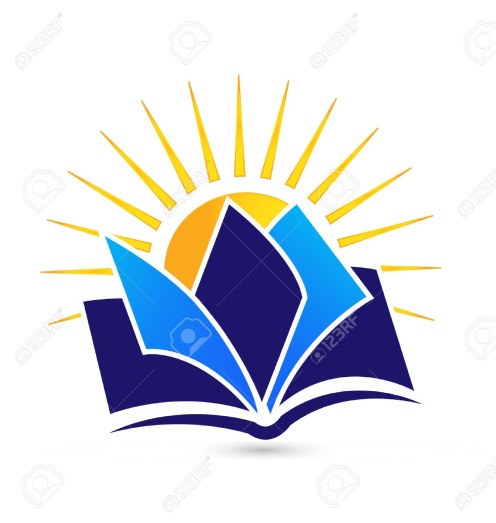 Дубовский               вестник3«13»марта 2024 г.ПЕРИОДИЧЕСКОЕ ПЕЧАТНОЕ ИЗДАНИЕДУБОВСКОГО СЕЛЬСКОГО ПОСЕЛЕНИЯ3«13»марта 2024 г.Председатель  Собрания депутатов –Глава Дубовского сельского поселения                                            И.А. ЛысенкоПредседатель  Собрания депутатов –Глава Дубовского сельского поселения                                    И.А. Лысенко